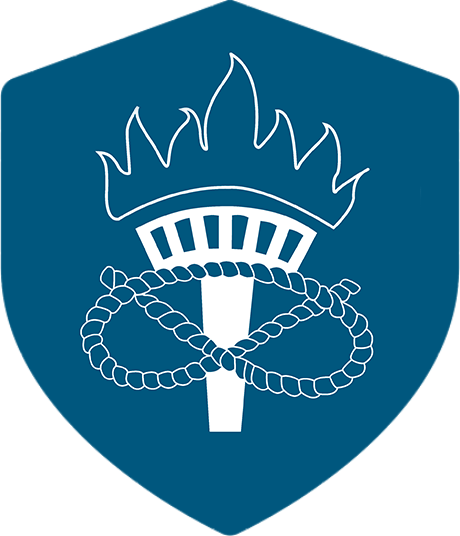 Please email completed application form to: sixthform@barrbeaconschool.co.uk   Closing date for applications is Friday 8th January 2021.Personal Details	Personal Details	Personal Details	Personal Details	Personal Details	Personal Details	Personal Details	Personal Details	Personal Details	NameNameFormFull AddressFull AddressPostcodePostcodePostcodeDate of BirthDate of BirthHome PhoneHome PhoneHome PhoneMobileEmailThis section only needs to be filled in by students who do not currently attend Barr Beacon.
We will require the contact details of your Headteacher for a character/academic reference.  Provisional offers will not be made until we have received this reference.On Results Day you must bring along your GCSE results and either your birth certificate or passport (original documents only please as we are not able to accept copies).This section only needs to be filled in by students who do not currently attend Barr Beacon.
We will require the contact details of your Headteacher for a character/academic reference.  Provisional offers will not be made until we have received this reference.On Results Day you must bring along your GCSE results and either your birth certificate or passport (original documents only please as we are not able to accept copies).Name of schoolSchool addressHeadteacher’s nameTelephoneEmailCurrent Academic ProgressCurrent Academic ProgressCurrent Academic ProgressCurrent Academic ProgressSubjectBaseline (minimum target grade set by your school)Teacher’s expected gradeQualifications already achieved (may be blank)English LanguageEnglish LiteratureMathematicsScience/BiologyAdditional Science/ChemistryPhysics (if taken)Option:Option:Option:Option:You must include a personal statement.  You can use the back page or attach a separate sheet. Paragraph 1Interests/Hobbies: What makes you stand out from the crowd?  What are you 'geeky' about?Paragraph 2School and Personal Achievements: include responsibilities in school and out of school that you have had. Paragraph 3Why do you want to continue your studies to Sixth Form level here, at Barr Beacon School?Write about the courses that you are interested in and briefly explain why.Paragraph 4What are your plans for your future?  You will need to explain what you intend to do when you leave Sixth Form.This will help us guide you towards choosing the right courses.  If you have a specific destination in mind, make sure you mention this. E.g. I want to study Psychology at a local university, possibly Birmingham.  I would like to take up a Higher Apprenticeship in the finance sector.Personal StatementSubject ChoicesLook carefully at the subjects below.  The table gives an indication of popular subject combinations. You need to select 3 subjects from 3 different columns plus Study Hall from the remaining column.  If you wish to take a Double BTEC you must select the single as well (this will take up 2 of your 3 subject options).  Singles can be taken by themselves. Examples of different combinations are in the prospectus.Please note that if a course is undersubscribed it will not run.Column AColumn BColumn CColumn DBTECsArt and Design(single)Applied Law (single)Business (single)Health and Social Care (double)BTECsBusiness(single)Health and Social Care(single)Creative Digital Media (single)Performance - Acting (single)BTECsInformation Technology (single) Sport and Exercise Science (single)Performance - Dance (single)A LevelsChemistryBiologyBiologyBiologyA LevelsEnglish LiteratureChemistryEnglish Language and  LiteratureComputer ScienceA LevelsGeographyComputer ScienceHistoryFrenchA LevelsMathematicsEnglish LanguageMathematicsGeographyA LevelsPsychologyFurther MathematicsPhilosophy and EthicsGermanA LevelsSociologySociologyPhysicsHistoryA LevelsStatisticsMathematicsA LevelsPsychologyA LevelsStudy HallStudy HallStudy HallStudy HallList the courses you’re interested in and, in your personal statement, briefly give a reason why you would like to study these.   Choose 3 options, with a second choice in case particular subjects don’t run.List the courses you’re interested in and, in your personal statement, briefly give a reason why you would like to study these.   Choose 3 options, with a second choice in case particular subjects don’t run.List the courses you’re interested in and, in your personal statement, briefly give a reason why you would like to study these.   Choose 3 options, with a second choice in case particular subjects don’t run.List the courses you’re interested in and, in your personal statement, briefly give a reason why you would like to study these.   Choose 3 options, with a second choice in case particular subjects don’t run.List the courses you’re interested in and, in your personal statement, briefly give a reason why you would like to study these.   Choose 3 options, with a second choice in case particular subjects don’t run.Column AColumn BColumn CColumn DFirst ChoiceSecond ChoiceInterview PreparationDuring your interview, you will be asked to show certificates that you have achieved, your most recent report, attendance figure and anything else you are proud of.  If you have a progress file, make sure you bring that along.  Also, bring any information that you have on career planning.The interview will help you to confirm your subject choices and include a discussion about your achievements.InterviewInterviewer __________________________   Date ___________   Time ___________Is Barr Beacon your first choice?           Yes        NoWhere else are you applying?             __________________________    DisclaimerI understand that some course combinations may not be possible and if a course is undersubscribed it may not run.  I understand that Geography A level involves a mandatory 4 day fieldwork trip which incurs a cost of approximately £200.Student signature ______________________________	    Date	_________________Parent/Carer signature __________________________	    Date	_________________Staff signature 	  ______________________________	    Date	_________________Personal Statement